Załącznik nr 1.1 do SIWZZałącznik nr 1 do umowy nr ……………………. z dnia ………. 2018 r.Szczegółowy opis przedmiotu zamówienia – Część 1 zamówieniaRozbudowa odbiorników Leica GR10 GNSS (Global Navigation Satellite Systems)Informacje ogólnePrzedmiotem zamówienia jest rozbudowa funkcjonalności odbiorników GNSS Leica GR10 na potrzeby rozbudowy i utrzymania systemu ASG-EUPOS. Rozbudowa może być zrealizowana przez dostarczenie i wymianę podzespołów 
w odbiornikach Zamawiającego.  Dostarczone przez Wykonawcę podzespoły muszą być fabrycznie nowe.Na rozbudowane odbiorniki Wykonawca udzieli gwarancji. Okres gwarancyjny rozpoczyna się z dniem podpisania  protokołu odbioru końcowego.Przedmiot zamówieniaW ramach realizacji zamówienia Wykonawca dokona modernizacji  36  odbiorników stacji referencyjnych GNSS Leica GR10, które po rozbudowie będą spełniały wymagania określone w Tabeli 1;Tabela 1	Minimalne, wymagane parametry techniczne odbiorników GNSS, po modernizacji:Zamawiający  dopuszcza rozwiązanie równoważne w ramach którego Wykonawca dostarczy  nowe odbiorniki GNSS, o parametrach zawartych w Tabeli nr 1.  Wykonawca dokona rozbudowy odbiorników GNSS zainstalowanych w lokalizacjach stacji referencyjnych systemu ASG-EUPOS wskazanych w tabeli nr 2.Tabela 2 Miejsca instalacji sprzętu GNSS i zakres prac do wykonania.Instalacja podzespołów przeprowadzona może być wyłącznie przez autoryzowany serwis producenta odbiorników. Instalacja podzespołów musi być przeprowadzona w taki sposób, żeby odbiornik nie utracił swoich dotychczasowych funkcjonalności.W razie konieczności Wykonawca przeprowadzi aktualizację wraz z koniecznymi modyfikacjami oprogramowania wewnętrznego odbiornika. Modyfikacja oprogramowania nie może spowodować utraty dotychczasowych funkcjonalności odbiornika. Na okres modernizacji odbiornika Wykonawca zainstaluje na stacji odbiornik zastępczy umożliwiający śledzenie co najmniej sygnałów GPS i GLONASS oraz znajdujący się na liście odbiorników wspieranych przez oprogramowanie Trimble Pivot Platform (Tabela nr. 1 pkt 19) w kolumnie „Supported in RTKNet (GPS and Glonass, if available)”. Zamawiający na potrzeby modernizacji stacji może udostępnić 5 odbiorników zastępczych Trimble NetR9.Wykonawca pokrywa wszelkie koszty transportu i instalacji związane z modernizacją odbiornika oraz wymianą odbiornika zastępczego.Przed instalacją sprzętu GNSS na stacjach referencyjnych Wykonawca skonfiguruje zastępczy odbiornik GNSS w zakresie ustawień sieciowych, tak aby był możliwy zdalny dostęp do odbiornika po podłączeniu go do modułu komunikacyjnego stacji referencyjnej. Zamawiający dostarczy Wykonawcy listę ustawień sieciowych dla stacji referencyjnych wymienionych w tabeli nr 2.Wykonawca przed przystąpieniem do prac instalacyjnych uzgodni z Zamawiającym z co najmniej tygodniowym wyprzedzeniem harmonogram wymiany sprzętu we wszystkich lokalizacjach tak, aby zminimalizować wpływ wyłączenia poszczególnych stacji referencyjnych na usługi oferowane przez system ASG-EUPOS. Wszelkie zmiany w harmonogramie wymagają zgody Zamawiającego z co najmniej trzydniowym wyprzedzeniem. W budynku stacji referencyjnej TABG Wykonawca zamontuje kabel antenowy GNSS od masztu anteny GNSS do nowej serwerowni. Zamawiający dostarczy kabel o długości 30 m, który powinien zostać zamontowany w budynku. Instalacja kabla wymaga zamocowania kabla do elementów konstrukcji dachu, przeprowadzenia do wnętrza budynku oraz przeprowadzenie kabla w istniejących w budynku kanałach technologicznych. Prace muszą być przeprowadzone zgodnie z projektem opisanym w rozdz. IV oraz w uzgodnieniu z administratorem budynku. Zamawiający zastrzega sobie prawo do uczestniczenia pracowników Zamawiającego w pracach instalacyjnych.Demontaż i montaż sprzętu GNSS oraz konfigurację połączeń sieciowych należy przeprowadzić zgodnie z wymogami systemu ASG-EUPOS i procedurami udostępnionymi przez Zamawiającego. Bezpośrednio przed rozpoczęciem prac w lokalizacji przedstawiciel Wykonawcy telefonicznie poinformuje pracowników centrum zarządzającego ASG-EUPOS o rozpoczęciu prac.Bezpośrednio po zakończeniu prac instalacyjnych przedstawiciel Wykonawcy nawiąże telefoniczne połączenie z pracownikami centrum zarządzającego ASG-EUPOS i potwierdzi prawidłową pracę odbiornika.Z przeprowadzonych prac Wykonawca sporządzi sprawozdanie techniczne wraz z dokumentacją fotograficzną (zdjęcie szafy rack z zamontowanym odbiornikiem).Zdjęcia sprzętu zainstalowanego na stacjach referencyjnych dostępne są na stronie internetowej systemu ASG-EUPOS w zakładce: http://www.asgeupos.pl/index.php? wpg_type=syst_descr&sub=ref_st. Warunki gwarancji i serwisuWykonawca zagwarantuje działanie zmodernizowanych lub dostarczonych odbiorników GNSS zgodnie z funkcjonalnościami i parametrami technicznymi opisanymi w SIWZ oraz w instrukcji obsługi odbiornika.Wykonawca udzieli gwarancji na zmodernizowany lub dostarczony sprzęt GNSS i wyposażenie dodatkowe na okres co najmniej 12 miesięcy, liczony od daty podpisania protokołu odbioru ostatecznegoNiezależnie od uprawnień wynikających z udzielonej gwarancji, Zamawiającemu przysługują uprawnienia z tytułu rękojmi za wady fizyczne przedmiotu Umowy. Okres obowiązywania rękojmi jest równy okresowi świadczenia gwarancji.W trakcie trwania okresu gwarancji Wykonawca będzie nieodpłatnie informował i dostarczał oprogramowanie wewnętrzne do odbiorników z zamontowanymi podzespołami w przypadku pojawiania się nowszych wersji tego oprogramowania. Odpowiednie daty aktualizacji oprogramowania zostaną wprowadzone do ustawień wewnętrznych odbiornika.Serwis gwarancyjny wykonywany będzie w miejscu zainstalowania sprzętu GNSS, określonego w tabeli nr 2. Zamawiający poinformuje Wykonawcę o każdorazowej zmianie miejsca instalacji sprzętu GNSS. W przypadku braku możliwości naprawy w miejscu używania, dopuszcza się wykonanie czynności serwisowych u Wykonawcy, przy czym koszty związane z dostarczeniem sprzętu do i z serwisu obciążają Wykonawcę.Wykonawca zapewni w przypadku awarii któregokolwiek ze składników dostarczonego sprzętu:usunięcie zgłoszonej awarii w przeciągu dwóch dni roboczych od daty zgłoszenia;w przypadku braku możliwości usunięcia zgłoszonej awarii, dostarczenie zastępczego komponentu  w przeciągu następnego dnia roboczego od zgłoszenia awarii;naprawę uszkodzonego składnika (w przypadku dostarczenia zastępczego sprzętu) w przeciągu 21 dni od dnia zgłoszenia, przy czym w przypadku niemożności naprawy uszkodzonego składnika w powyższym terminie, dostarczenie składnika zastępczego uznaje się za usunięcie awarii o ile składnik zastępczy ma parametry techniczne nie gorsze od składnika uszkodzonego.Zgłaszanie awarii może odbywać się faksem lub e-mailem, przy czym przyjęcie zgłoszenia będzie niezwłocznie potwierdzone przez Wykonawcę faksem lub e-mailem.Okres gwarancji ulega przedłużeniu odpowiednio:w przypadku wymiany uszkodzonego składnika – o 12 miesięcy od daty wymiany – na wymieniony składnik,w przypadku usunięcia zgłoszonych wad – o okres ich usuwania.Wykonawca będzie zobowiązany wymienić dany egzemplarz sprzętu na wolny od wad w przypadku, gdy po trzech naprawach tego samego składnika sprzęt nie będzie w pełni sprawny.Projekt instalacji kabla antenowego na stacji w TarnobrzeguInformacje ogólneW 2018 roku planowane jest przeniesienie urządzeń stacji referencyjnej ASG-EUPOS z dotychczasowej serwerowni (pok. 35) do powstającej serwerowni na parterze budynku. W ramach zamówienia Wykonawca poprowadzi kabel antenowy od masztu antenowego do nowej serwerowni. Zamawiający dostarczy kabel antenowy oraz bezpiecznik odgromowy, które należy wykorzystać podczas instalacji. Wykonawca dostarczy kanały instalacyjne, w których umieszczony będzie kabel w pomieszczeniu na III piętrze (ok. 3m) i w serwerowni (ok, 2,5 m). Na tym etapie prac zaplanowana jest instalacja kabla antenowego bez przenoszenia urządzeń w związku z czym kabel pozostanie niepodłączony, a końcówki kabla należy zabezpieczyć przed działaniem czynników atmosferycznych lub pyłu i kurzu.Szczegółowy zakres pracKabel antenowy od masztu należy wprowadzić przez komin wentylacyjny na poddasze budynku. Na poddaszu należy kabel poprowadzić wzdłuż ściany na odcinku około 10m nad pomieszczenie, w którym znajdują się kanały technologiczne od III piętra do nowej serwerowni na parterze. Kabel należy trwale zamocować do ściany np. uchwytami z opaską samozaciskową. Z poddasza należy wykonać przewiert do pomieszczenia na III piętrze w miejscu wskazanym na fot. nr 1.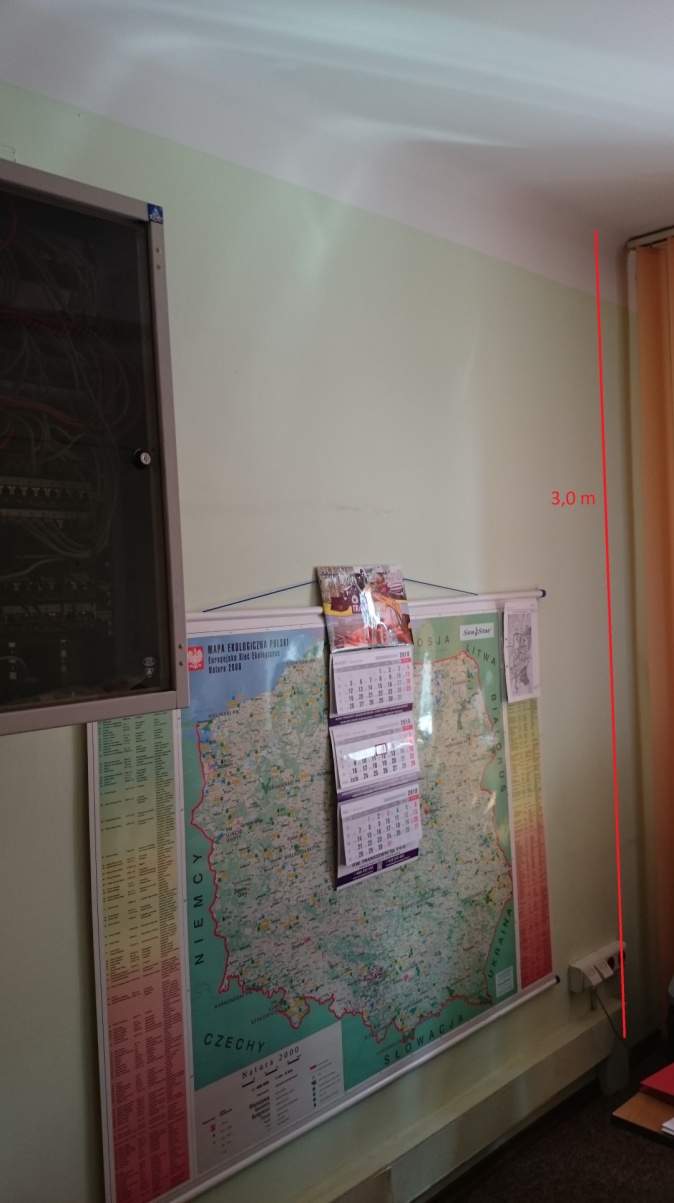 Fot 1. Pomieszczenie na III piętrze wraz z planowanym przebiegiem kabla.Od przewiertu do istniejących kanałów instalacyjnych należy kabel antenowy umieścić w kanale instalacyjnym o szerokości 60mm. Na odcinku od III piętra do serwerowni na parterze kabel antenowy należy ułożyć w istniejących kanałach  instalacyjnych.Po doprowadzeniu kabla do serwerowni kabel należy ułożyć na suficie podwieszanym do miejsca gdzie docelowo ustawiona będzie szafa stacji referencyjnej (fot. 2).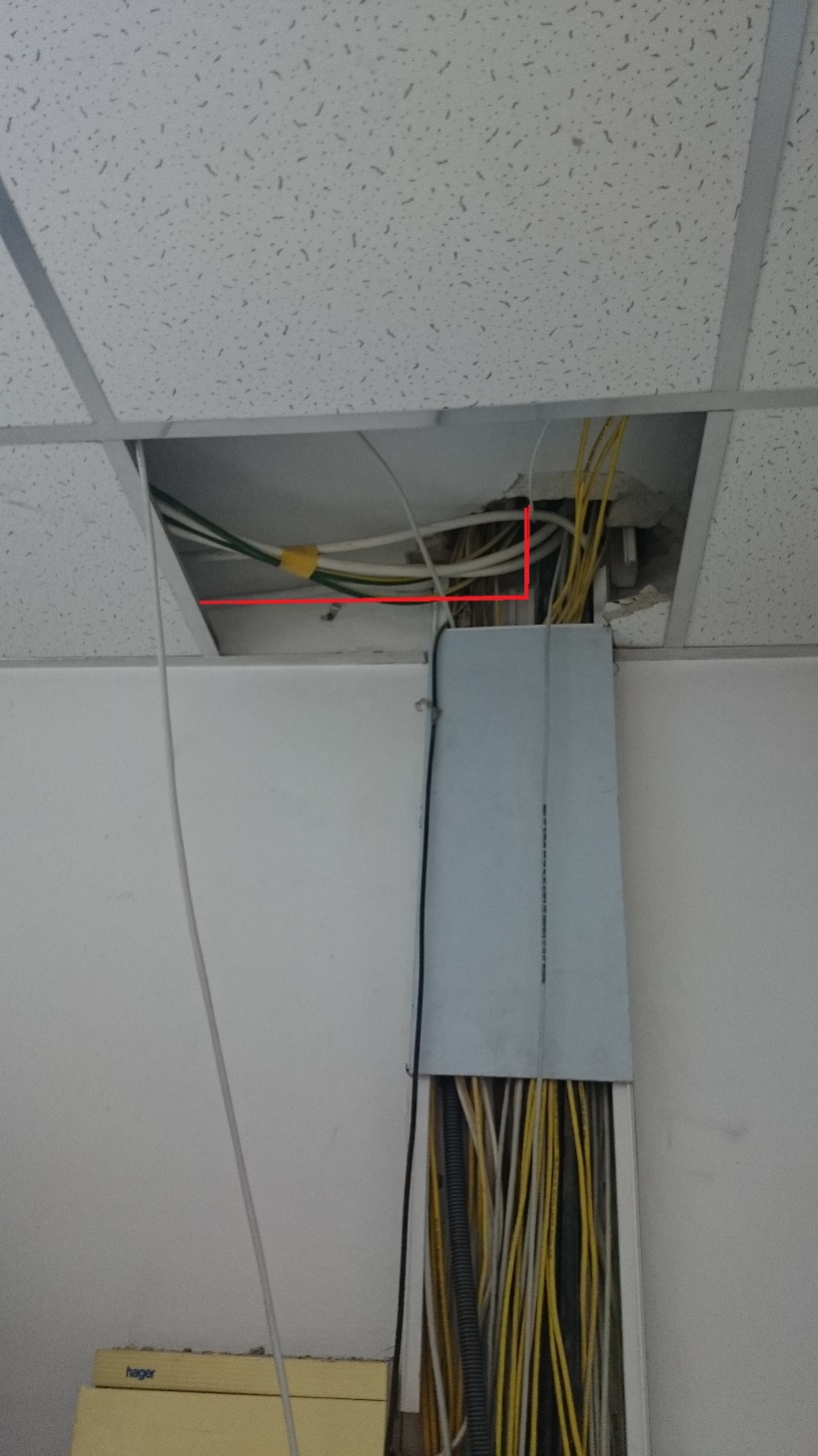 Fot. 2 Wyjście kanałów instalacyjnych w serwerowni Po doprowadzeniu kabla antenowego nad miejsce umieszczenia szafy stacji referencyjnej należy kabel doprowadzić wzdłuż ściany do miejsca wejścia do szafy serwerowej. Kabel należy umieścić w kanale instalacyjnym o szerokości 80mm. W pobliżu wyjścia kanału instalacyjnego należy umieścić bezpiecznik odgromowy do którego zostanie doprowadzone uziemienie kanałem instalacyjnym (fot. 3). 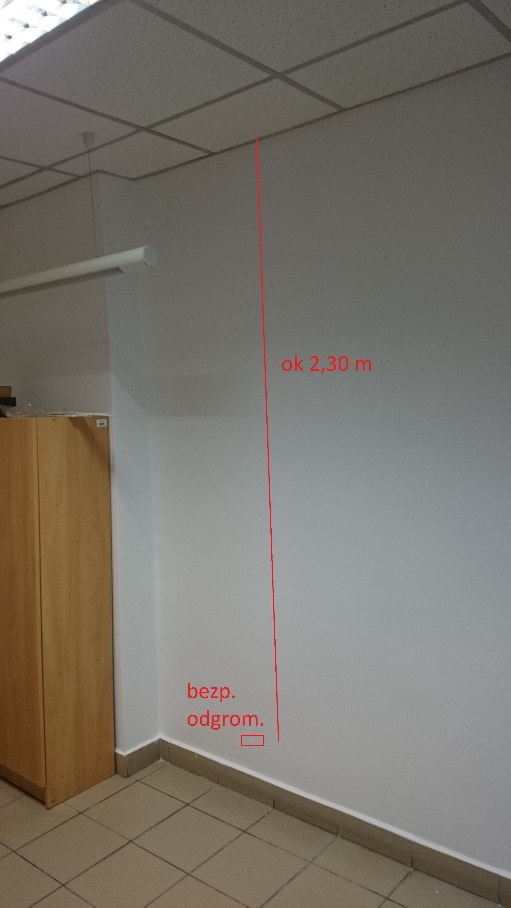 Fot. 3. Sposób poprowadzenia kabla w serwerowni oraz miejsce instalacji bezpiecznika odgromowego.Lp.Parametr technicznyMinimalne wymaganiaA) Odbiornik satelitarny A) Odbiornik satelitarny A) Odbiornik satelitarny 1Śledzone systemy satelitarneGPS NAVSTAR (L1, L2, L5), GLONASS (L1, L2), GALILEO (L1, E5a, E5b), EGNOS, Beidou (B1, B2)2Śledzone sygnałyGPS: L1, , L2C, L5, L2 P(Y) – z możliwością matematycznego dekodowania kodu precyzyjnego P w przypadku włączenia systemu zakłóceń aktywnych AS, 2Śledzone sygnałyGLONASS: L1, L2C, L2P;2Śledzone sygnałyGALILEO: E1, E5a, E5b, AltBOC,2Śledzone sygnałyBeidou: B1, B2, Dla odbiorników zamontowanych na stacjach: GDA1, WLAD, KOSC, STRG, CHOJ wymagane jest odblokowanie funkcji śledzenia satelitów Beidou.2Śledzone sygnałyMożliwość równoczesnego śledzenia sygnałów na trzech częstotliwościach z satelitów GPS.  2Śledzone sygnałyCo najmniej 440 kanałów do śledzenia sygnałów GNSS3Porty komunikacyjne1 port komunikacyjny szeregowy (gniazdo DB9, Lemo lub inny) o komunikacji dwukierunkowej wbudowany w obudowę odbiornika,  4Port Ethernet1 gniazdo RJ45 realizujące interfejs Ethernet. 5Pamięć wewnętrzna odbiornika8 GB pamięci wewnętrznej przeznaczonej do zapisu obserwacji. Pamięć odbiornika może być realizowana jako zamontowana w odbiorniku karta pamięci, natomiast nie może być realizowana jako pamięć zewnętrzna (dysk zewnętrzny, pendrive, itp) podpięta do portu USB odbiornika.5Pamięć wewnętrzna odbiornikaMożliwość nadpisywania danych obserwacyjnych w przypadku zapełnienia pamięci lub po określonym czasie.6Rejestracja danych obserwacyjnych Możliwość rejestracji obserwacji w interwałach  1, 5, 30 i 60 sek,6Rejestracja danych obserwacyjnych Zapis w formacie RINEX V. 3.02 lub formacie binarnym producenta. Konwersja do pliku RINEX z binarnego formatu producenta za pomocą strony internetowej odbiornika.6Rejestracja danych obserwacyjnych Możliwość ustawienia długości zapisywanych plików co najmniej jako pliki jedno- i 24-godzinne6Rejestracja danych obserwacyjnych Możliwość zdalnego pobrania plików obserwacyjnych za pomocą łącza Ethernet.6Rejestracja danych obserwacyjnych Możliwość automatycznego wysyłania plików obserwacyjnych zarejestrowanych w odbiorniku na wskazany serwer FTP.7Praca w trybie stacji referencyjnejGenerowanie strumieni danych obserwacyjnych w formacie RTCM 10403.2, BINEX oraz RAW (surowym producenta odbiornika) i udostępnianie ich na co najmniej 3 portach jako Serwer TCP/IP dostępnych przez interfejs Ethernet odbiornika. Możliwość zdefiniowania na każdym porcie innego formatu danych równocześnie,7Praca w trybie stacji referencyjnejMożliwość generowania danych o statusie odbiornika w formacie NMEA 0183 (min. wiadomość GGA),8Częstotliwość wysyłania obserwacji Możliwość konfiguracji co najmniej częstotliwości wysyłania strumienia obserwacji 1 Hz9Dokładność statycznych pomiarów różnicowychW poziomie:  ±  + 0.5 ppm, 9Dokładność statycznych pomiarów różnicowychW pionie:  ±  + 1 ppm.10Temperatura pracyW przedziale od 0OC do +40OC11Strona WWW do zdalnego zarządzania odbiornikiemDostępność przez przeglądarkę internetową Internet Explorer lub równoważną darmową, protokół HTTP lub HTTPS11Strona WWW do zdalnego zarządzania odbiornikiemMożliwość ustawienia za pomocą strony www parametrów pracy odbiornika w zakresie: transmisji danych (konfiguracja strumieni obserwacyjnych na odpowiednich portach TCP/IP), rejestracji danych obserwacyjnych w pamięci odbiornika, konfiguracji śledzonych sygnałów i satelitów, restartu odbiornika oraz instalacji oprogramowania odbiornika (firmware).11Strona WWW do zdalnego zarządzania odbiornikiemStały, konfigurowalny adres IP odbiornika,12Wskaźniki pracy odbiornikaWyświetlanie za pomocą diod lub wyświetlacza podstawowych parametrów pracy takich jak np.: śledzenie satelitów, parametry zasilania.13ObudowaPyłoszczelna i odporna na działanie wilgoci, minimum IP 6714ZasilanieMożliwość zasilania odbiornika za pomocą zasilacza sieciowego 230V. 14ZasilanieAutomatyczne wznowienie pracy odbiornika przy ponownym przywróceniu zasilania sieciowego, przy zachowaniu ustawień i konfiguracji sprzed wystąpienia awarii zasilania, bez udziału osoby obsługującej stację.15Gniazdo antenoweGniazdo antenowe TNC 16AntenaOdbiornik musi współpracować z anteną Leica AR20 (oznaczenie IGS: LEIAR20 LEIM)17Oprogramowanie odbiornikaAktualizacja oprogramowania wewnętrznego odbiornika przez cały okres trwania gwarancji.18Opcje odbiornikaPo zamontowaniu podzespołów odbiornik musi mieć uruchomione co najmniej te same opcje odbiornika/oprogramowania wewnętrznego, które posiadał przed montażem podzespołów.19DokumentacjaKompletna instrukcja obsługi odbiornika  w języku polskim, Zamawiający dopuszcza dostarczenie instrukcji w postaci dokumentu elektronicznego.20Wymagania dodatkoweZe względu na konieczność włączenia dostarczonego odbiornika do oprogramowania zarządzającego siecią ASG-EUPOS  Zamawiający  wymaga, aby zmodernizowany odbiornik był  identyfikowany jako odbiornik znajdujący się na się na liście odbiorników obsługiwanych przez oprogramowanie Trimble Pivot Platform, którym dysponuje Zamawiający w zakresie generowania powierzchniowych danych korekcyjnych na podstawie systemów satelitarnych: GPS, Glonass, Galileo i Beidou. Lista odbiorników przystosowanych do pracy w środowisku oprogramowania w wymaganym zakresie została wymieniona w ostatniej kolumnie tabeli zawartej w załączniku nr 1 do niniejszego Opisu Przedmiotu Zamówienia (tytuł kolumny: „Supported in RTXNet (GPS, Glonass, Galileo, Beidou, if available”)).W przypadku gdy identyfikator odbiornika GNSS z zamontowanymi podzespołami nie występuje na wskazanej liście, Wykonawca zobowiązany jest załączyć do oferty oświadczenie producenta oprogramowania Trimble Pivot Platform, że oferowany sprzęt w pełni współpracuje z w/w oprogramowaniem..  LpKod stacjiKod stacjiInstytucja/ adresUwagiWLADObserwatorium ZGP CBK we Władysławowie, Port Morski
ul. Hryniewickiego 2 (stacja na falochronie portu)
84-120 WładysławowoDostarczenie opcji śledzenia BeidouGDA1Urząd Miasta
ul. Nowe Ogrody 8/12
80-951 GdańskDostarczenie opcji śledzenia BeidouKOSCPowiatowy Ośrodek Dokumentacji Geodezyjnej i Kartograficznej
ul. 3 Maja 6
83-400 KościerzynaDostarczenie opcji śledzenia BeidouCHOJStarostwo Powiatowe w Chojnicach
ul. Człuchowska 38
89-600 ChojniceDostarczenie opcji śledzenia BeidouSTRGStarostwo Powiatowe
ul. Kościuszki 17
83-200 Starogard GdańskiDostarczenie opcji śledzenia BeidouSIDZWojewódzki Ośrodek Dokumentacji Geodezyjnej i Kartograficznej
ul. Warneńczyka 1c
98-200 SieradzPITRStarostwo Powiatowe
ul. 3 Maja 33
97-300 Piotrków TrybunalskiKOSZPolitechnika Koszalińska
ul. Śniadeckich 2
75-453 KoszalinLEGNMiejski Ośrodek Dokumentacji Geodezyjnej i Kartograficznej
ul. Kościuszki 38
59-220 LegnicaNTMLGimnazjum im. Feliksa Szołdrskiego
ul. Osiedle Północ 25
64-300 Nowy TomyślSIEDPGP Level Sp. z o.o.
ul. Brzeska 97
08-110 SiedlceLESZStarostwo Powiatowe
Al. Jana Pawła II 23
64-100 LesznoMIESGimnazjum im. Noblistów Polskich
ul. Techników 4
74-505 MieszkowiceRADMStarostwo Powiatowe
ul. Graniczna 24
26-600 RadomJLGRStarostwo Powiatowe
ul. Podchorążych 15
58-500 Jelenia GóraRYKIStarostwo Powiatowe w Rykach
ul. Wyczółkowskiego 10A
08-500 RykiKROTStarostwo Powiatowe
ul. 56 Pułku Piechoty Wlkp.10
63-700 KrotoszynZARYStarostwo Powiatowe
Al. Jana Pawła II 5
68-200 ŻaryZIGRUrząd Miasta
ul. Podgórna 22
65-424 Zielona GóraDRWPStarostwo Powiatowe w Drawsku Pomorskim
Pl. Orzeszkowej 3
78-500 Drawsko PomorskieKONIStarostwo Powiatowe
Al. 1 Maja 9
62-510 KoninGLOGStarostwo Powiatowe
ul. Sikorskiego 21
67-200 GłogówOPLUZespół Szkół Zawodowych
ul. Kolejowa 4
24-300 Opole LubelskieSZE2Starostwo Powiatowe
ul. 28 lutego 16
78-400 SzczecinekPPILStarostwo Powiatowe
Al. Niepodległości 37
64-920 PiłaKLCEUrząd Wojewódzki
Aleja IX Wieków Kielc 3
25-516 KielceGOLEStarostwo Powiatowe
ul. Dworcowa 1
72-100 GoleniówLUBLStarostwo Powiatowe
ul. Spokojna 9
20-074 LublinKAM1Starostwo Powiatowe
ul. Wolińska 7b
72-400 Kamień PomorskiKALIPowiatowy Ośrodek Dokumentacji Geodezyjnej i Kartograficznej
ul. Częstochowska 12
62-800 KaliszTABGUrząd Miasta
ul. Mickiewicza 7
39-400 TarnobrzegMontaż kabla antenowego dostarczonego przez Zamawiającego (szczegóły opisane w Pkt. 10).BUZDStarostwo Powiatowe w Busku Zdroju
ul. Kopernika 2
28-100 Busko ZdrójGNIEUniwersytet im. Adama Mickiewicza, Collegium Europaeum
ul. Kostrzewskiego 5-7
62-200 GnieznoSWIBStarostwo Powiatowe
ul. Piłsudskiego 35
66-200 ŚwiebodzinWRKIUrząd Miasta i Gminy
ul. Powstańców Wielkopolskich 23
64-510 WronkiCHNOStarostwo Powiatowe w Choszcznie - Wydział NGKiK
ul. Niedziałkowskiego 14
73-200 Choszczno